GuadeloupeGuadeloupeGuadeloupeMay 2027May 2027May 2027May 2027SundayMondayTuesdayWednesdayThursdayFridaySaturday1Labour Day2345678Ascension DayVictory Day910111213141516171819202122Whit Monday23242526272829Abolition of Slavery3031Mother’s Day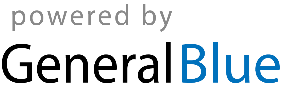 